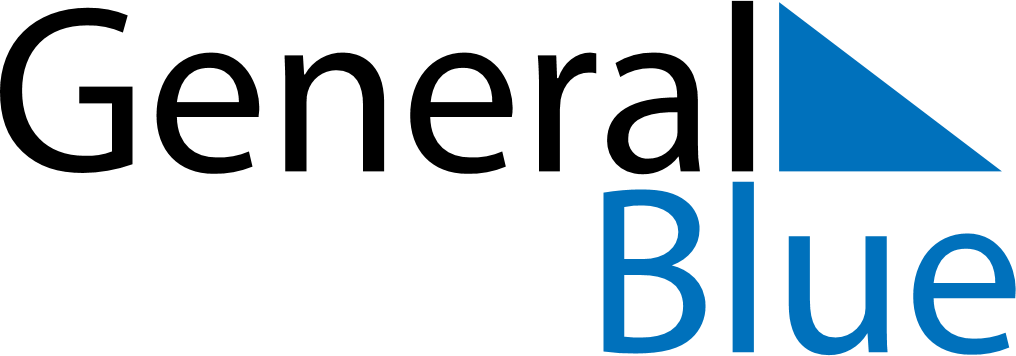 May 2024May 2024May 2024May 2024May 2024May 2024Kaavi, North Savo, FinlandKaavi, North Savo, FinlandKaavi, North Savo, FinlandKaavi, North Savo, FinlandKaavi, North Savo, FinlandKaavi, North Savo, FinlandSunday Monday Tuesday Wednesday Thursday Friday Saturday 1 2 3 4 Sunrise: 4:45 AM Sunset: 9:20 PM Daylight: 16 hours and 35 minutes. Sunrise: 4:42 AM Sunset: 9:23 PM Daylight: 16 hours and 41 minutes. Sunrise: 4:39 AM Sunset: 9:26 PM Daylight: 16 hours and 47 minutes. Sunrise: 4:36 AM Sunset: 9:29 PM Daylight: 16 hours and 53 minutes. 5 6 7 8 9 10 11 Sunrise: 4:32 AM Sunset: 9:32 PM Daylight: 16 hours and 59 minutes. Sunrise: 4:29 AM Sunset: 9:35 PM Daylight: 17 hours and 5 minutes. Sunrise: 4:26 AM Sunset: 9:38 PM Daylight: 17 hours and 11 minutes. Sunrise: 4:23 AM Sunset: 9:41 PM Daylight: 17 hours and 17 minutes. Sunrise: 4:20 AM Sunset: 9:44 PM Daylight: 17 hours and 23 minutes. Sunrise: 4:17 AM Sunset: 9:47 PM Daylight: 17 hours and 30 minutes. Sunrise: 4:14 AM Sunset: 9:50 PM Daylight: 17 hours and 36 minutes. 12 13 14 15 16 17 18 Sunrise: 4:11 AM Sunset: 9:53 PM Daylight: 17 hours and 41 minutes. Sunrise: 4:08 AM Sunset: 9:56 PM Daylight: 17 hours and 47 minutes. Sunrise: 4:05 AM Sunset: 9:59 PM Daylight: 17 hours and 53 minutes. Sunrise: 4:02 AM Sunset: 10:02 PM Daylight: 17 hours and 59 minutes. Sunrise: 3:59 AM Sunset: 10:05 PM Daylight: 18 hours and 5 minutes. Sunrise: 3:56 AM Sunset: 10:08 PM Daylight: 18 hours and 11 minutes. Sunrise: 3:53 AM Sunset: 10:10 PM Daylight: 18 hours and 17 minutes. 19 20 21 22 23 24 25 Sunrise: 3:51 AM Sunset: 10:13 PM Daylight: 18 hours and 22 minutes. Sunrise: 3:48 AM Sunset: 10:16 PM Daylight: 18 hours and 28 minutes. Sunrise: 3:45 AM Sunset: 10:19 PM Daylight: 18 hours and 33 minutes. Sunrise: 3:43 AM Sunset: 10:22 PM Daylight: 18 hours and 39 minutes. Sunrise: 3:40 AM Sunset: 10:25 PM Daylight: 18 hours and 44 minutes. Sunrise: 3:37 AM Sunset: 10:27 PM Daylight: 18 hours and 50 minutes. Sunrise: 3:35 AM Sunset: 10:30 PM Daylight: 18 hours and 55 minutes. 26 27 28 29 30 31 Sunrise: 3:32 AM Sunset: 10:33 PM Daylight: 19 hours and 0 minutes. Sunrise: 3:30 AM Sunset: 10:35 PM Daylight: 19 hours and 5 minutes. Sunrise: 3:28 AM Sunset: 10:38 PM Daylight: 19 hours and 10 minutes. Sunrise: 3:25 AM Sunset: 10:41 PM Daylight: 19 hours and 15 minutes. Sunrise: 3:23 AM Sunset: 10:43 PM Daylight: 19 hours and 20 minutes. Sunrise: 3:21 AM Sunset: 10:46 PM Daylight: 19 hours and 24 minutes. 